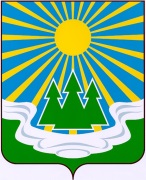 МУНИЦИПАЛЬНОЕ ОБРАЗОВАНИЕ«СВЕТОГОРСКОЕ ГОРОДСКОЕ ПОСЕЛЕНИЕ»ВЫБОРГСКОГО РАЙОНА ЛЕНИНГРАДСКОЙ ОБЛАСТИСОВЕТ ДЕПУТАТОВвторого созыва РЕШЕНИЕ от 18 июня 2019 года                         № 26Об утверждении Положения о порядке проведения опроса граждан в муниципальном образовании «Светогорское городское поселение» Выборгского района Ленинградской областиВ соответствии с Федеральным законом от 06.10.2003 года № 131-ФЗ «Об общих принципах организации местного самоуправления в Российской Федерации», в соответствии со статьей 31 Федерального закона от 06 октября 2003 года № 131-ФЗ «Об общих принципах организации местного самоуправления в Российской Федерации», статьей 18 Устава муниципального образования «Светогорское городское поселение» Выборгского района Ленинградской области, в целях  реализации права граждан права граждан муниципального образования «Светогорское городское поселение» Выборгского района Ленинградской области на непосредственное участие населения в осуществлении местного самоуправления, совет депутатов муниципального образования «Светогорское городское поселение» Выборгского района Ленинградской области         РЕШИЛ:Утвердить Положение о порядке проведения опроса граждан в муниципальном образовании «Светогорское городское поселение» Выборгского района Ленинградской области  2. Настоящее решение вступает в силу после опубликования.3. Решение опубликовать в газете «Вуокса».Глава муниципального образования"Светогорское городское поселение"                                 Р.А.Генералова​ Разослано: в дело, Администрация МО, газета «Вуокса», прокуратураПриложение к решению совета депутатов от 18 июня 2019 года № 26 ПОЛОЖЕНИЕ О порядке назначения и проведения опроса граждан 
в муниципальном образовании «Светогорское городское поселение» 
Выборгского района Ленинградской области 1. Общие положенияНастоящее Положение назначения и проведения опроса граждан в муниципальном образовании «Светогорское городское поселение» Выборгского района Ленинградской области (далее - Порядок),  разработано в соответствии со статьей 31 Федерального закона от 06 октября 2003 года № 131-ФЗ «Об общих принципах организации местного самоуправления в Российской Федерации», статьей 18 Устава муниципального образования «Светогорское городское поселение» Выборгского района Ленинградской области  и направлено на реализацию права граждан муниципального образования «Светогорское городское поселение» Выборгского района Ленинградской области  (далее – муниципальное образование) на непосредственное участие населения в осуществлении местного самоуправления.Под опросом граждан в настоящем Положении понимается выявление мнения населения и его учета при принятии решений органами местного самоуправления и должностными лицами местного самоуправления поселения, а также органами государственной власти Ленинградской области.Опрос граждан проводится на всей территории муниципального образования или на части его территории. В опросе граждан имеют право участвовать жители муниципального образования, обладающие избирательным правом и постоянно или преимущественно проживающие в границах территории, на которой проводится опрос (далее по тексту - участники опроса).Жители муниципального образования участвуют в опросе на равных основаниях. Каждый участник опроса обладает одним голосом и участвует в опросе непосредственно.Какие–либо прямые или косвенные ограничения прав граждан на участие в опросе в зависимости от пола, расы, национальности, языка, происхождения, имущественного и должностного положения, отношения к религии, убеждений, принадлежности к общественным объединениям не допускаются.Участие в опросе граждан является свободным и добровольным. В ходе опроса никто не может быть принужден к выражению своих мнений и убеждений или отказу от них.Подготовка, проведение и установление результатов опроса граждан осуществляются на основе принципа законности, открытости, гласности, объективности.Предметом опроса может быть любой вопрос местного значения, непосредственно затрагивающий интересы граждан по месту их проживания и требующий принятия решения органами местного самоуправления и должностными лицами местного самоуправления, а также органами государственной власти Ленинградской области.Содержание вопросов, выносимых на опрос граждан, не должно противоречить законодательству Российской Федерации и Ленинградской области, муниципальным правовым актам.	Вопросы, выносимые на опрос граждан, должны быть сформулированы таким образом, чтобы исключалась возможность их множественного толкования, то есть на них можно было бы дать только однозначный ответ.Опрос граждан проводится в удобное для жителей время в течение одного или нескольких, но не более 30 календарных дней.Настоящиее Положение не распространяет свое действие на проведение на территории муниципального образования социологических опросов и иных видов социологических исследований, проводимых по инициативе иных субъектов.Инициатива проведения опроса и порядок её рассмотренияОпрос граждан может проводиться по инициативе:- совета депутатов или главы муниципального образования  - по вопросам местного значения;- органов государственной власти Ленинградской области - для учета мнения  граждан  при принятии решения об изменении целевого назначения земель муниципального образования для объектов регионального и межрегионального значения.Инициатива совета депутатов муниципального образования о проведении опроса может исходить от депутатов или постоянных комиссий совета депутатов. В случаях, если с инициативой проведения опроса граждан выступает глава муниципального образования и (или) орган государственной власти Ленинградской области (далее — инициаторы), предложение о проведении опроса граждан в муниципальном образовании (далее — предложение) должно содержать:цель опроса;формулировку вопроса (вопросов), предлагаемого (предлагаемых) при проведении опроса;предполагаемые сроки проведения опроса;сведения о представителе инициатора с указанием фамилии, имени, отчества (при наличии), занимаемой должности, номеров контактных телефонов.Предложение рассматривается советом депутатов муниципального образования на ближайшем заседании, в случае если предложение поступило не позднее 10 рабочих дней до даты заседания совета депутатов.Решение о назначении опроса граждан (об отказе в назначении опроса граждан)Назначение опроса осуществляется решением совета депутатов муниципального образования. В решении совета депутатов о назначении опроса граждан указывается:цель опроса;формулировка вопроса (вопросов) предлагаемого (предлагаемых) при проведении опроса;дата и сроки проведения опроса (в случае, если опрос проводится в течение нескольких дней, в нормативном правовом акте о назначении опроса указываются даты начала и окончания проведения опроса);- территория опроса (если опрос граждан проводится на части территории муниципального образования, указываются границы территории, где будет проводиться опрос граждан).минимальная численность жителей муниципального образования, участвующих в опросе;методика проведения опроса;место проведения опроса граждан; форма опросного листа;- состав комиссии по проведению опроса;адрес местонахождения комиссии по проведению опроса (с указанием контактных телефонов);срок предоставления комиссией по проведению опроса результатов опроса в совет депутатов муниципального образования и инициатору.Максимальный срок проведения опроса не должен превышать 30 календарных дней. Опрос граждан проводится не позднее двух месяцев со дня принятия решения о назначении опроса граждан.Решение о назначении опроса граждан считается принятым, если за него проголосовало более половины от установленной Уставом численности депутатов.В случае принятия решения об отказе в назначении опроса граждан копия вышеуказанного решения в течение 3 рабочих дней со дня его принятия направляется инициатору проведения опроса.  Решение о назначении опроса граждан подлежит обязательному опубликованию в официальном средстве массовой информации муниципального образования.Комиссия по проведению опросаПодготовку и проведение опроса граждан осуществляет комиссия по проведению опроса граждан (далее Комиссия).Состав Комиссии формируется советом депутатов муниципального образования в количестве 3 – 15 человек в зависимости от территории проведения опроса на основе предложений инициаторов проведения опроса.В состав Комиссии в обязательном порядке включаются представители  совета депутатов, администрации, а также могут включаться представители инициатора проведения опроса граждан.В состав Комиссии входят председатель Комиссии, заместитель, секретарь и члены Комиссии.Председатель, заместитель председателя и секретарь Комиссии избираются открытым голосованием на первом заседании из числа членов комиссии.Деятельность комиссии осуществляется на основе коллегиальности. Заседание комиссии считается правомочным, если в нём приняли участие не менее половины от установленного числа членов комиссии. Решения Комиссии принимаются открытым голосованием простым большинством голосов от числа присутствующих на заседании членов.В случае равенства голосов голос председательствующего на заседании Комиссии является решающим.Решение Комиссии оформляются протоколом, который подписывается всеми членами  Комиссии.Комиссия:- организует проведение опроса в соответствии с требованиями настоящего положения;- осуществляет контроль за соблюдением прав жителей  муниципального образования на участие в опросе;- не менее чем за 10 дней до проведения опроса оповещает жителей муниципального образования о дате, времени, сроках, методике проведения опроса, вопросе (вопросах), предлагаемом (предлагаемых) при проведении опроса, форме опросного листа, своем местонахождении, номере телефона и иных необходимых сведениях;- обеспечивает изготовление опросных листов по форме, указанной в решении совета депутатов;- может привлекать иных лиц  к сбору подписей при опросе;- устанавливает итоги опроса путем составления итогового протокола установления результатов опроса граждан;- направляет результаты опроса в совет депутатов муниципального образования и инициатору проведения опроса граждан;- по вопросам материально-технического и организационного обеспечения сотрудничает с ответственными структурными подразделениями администрации;- осуществляет иные полномочия, связанные с организацией проведения опроса.Деятельность членов комиссии осуществляется на общественных началах, а деятельность лиц, привлекаемых к осуществлению опроса, может осуществляться как на общественных началах, так и на возмездной основе.В целях обеспечения организации и проведения опроса граждан администрация муниципального образования вправе заключить договоры гражданско-правового характера с физическими лицами, привлекаемыми к осуществлению опроса в соответствии с разделом 9 настоящего Положения.Материально-техническое и организационное обеспечение деятельности Комиссии осуществляется администрацией муниципального образования.Комиссия прекращает свою деятельность после передачи результатов опроса граждан в совет депутатов муниципального образования и инициатору проведения опроса граждан.Опросный листПри проведении опроса используются опросные листы по форме, установленной в приложении к настоящему Положению.Опросный лист должен содержать:реквизиты решения совета депутатов муниципального образования о назначении опроса граждан;дату (сроки) проведения опроса граждан;графы для указания фамилии, имени, отчества, года рождения участника опроса; (в возрасте 18 лет – дополнительно указывается  число и месяц рождения);  вопрос (вопросы), вынесенные на опрос граждан;варианты волеизъявления участника опроса, под которыми помещаются пустые квадраты;подпись участника опроса.Решением совета депутатов в опросный лист могут быть внесены дополнительные графы или информация.При вынесении на опрос нескольких вопросов они включаются в один опросный лист, последовательно нумеруются и отделяются друг от друга горизонтальными линиями. Данные об участнике опроса вносятся им в опросный лист самостоятельно, при этом использование карандаша не допускается.Опросный лист должен содержать разъяснения о порядке его заполнения.В левом нижнем углу опросного листа указываются фамилия, инициалы члена комиссии или лица, осуществлявшего сбор подписей жителей муниципального образования, проставляются его подпись и дата её внесения.Процедура проведения опросаОпрос проводится путем заполнения опросного листа (опросного списка) в сроки, определенные решением совета депутатов муниципального образования о назначении опроса.Опрос может проводиться по разной методике: в пунктах, определенных для проведения опроса, на собраниях, в трудовых коллективах, путем поквартирного (домового) обхода граждан, на улицах, посредством опросных листов, иными способами, не противоречащими действующему законодательству.При проведении опроса граждан ведется список участников опроса, в котором удостоверяется факт получения участником опроса опросного листа.Лица, проводящие опрос, вносят в список участников опроса сведения о фамилии, имени, отчестве, годе рождения (дате рождения),  месте жительства участников опроса, иную информацию (по решению совета депутатов). При получении опросного листа участник опроса предъявляет паспорт или иной документ, удостоверяющий его личность и место жительства, и расписывается напротив своей фамилии в списке участников опроса.В случае если участник опроса не имеет возможности самостоятельно расписаться в получении опросного листа, он вправе воспользоваться помощью другого лица, за исключением лица, проводящего опрос граждан. Лицо, оказавшее участнику опроса помощь, расписывается в списке участников опроса в графе «Подпись участника опроса о получении опросного листа».Участник опроса вправе поставить в опросном листе любой знак в квадрате под словом «За» или «Против» в соответствии со своим волеизъявлением.В случае если участник опроса считает, что при заполнении опросного листа совершил ошибку, он вправе обратиться к лицу, проводящему опрос граждан, с просьбой выдать ему новый опросный лист взамен испорченного. Лицо, проводящее опрос граждан, выдает участнику опроса новый опросный лист, делая при этом соответствующую отметку в списке участников опроса напротив фамилии данного участника. Испорченный опросный лист погашается.Лицо, проводящее опрос граждан:  - обязано ознакомить участника опроса с вопросами (вопросом), предлагаемыми (предлагаемым) при проведении опроса граждан;- обеспечивает необходимую конфиденциальность информации, полученной при проведении опроса граждан.- передает отчет по итогам опроса граждан, опросные листы и списки участников опроса граждан в Комиссию;Количество использованных при проведении опроса граждан опросных листов может не совпадать с данными о количестве участников опроса граждан, в случае, если при проведении опроса граждан опросный лист был погашен.Установление результатов опросаКомиссия устанавливает результаты опроса граждан путем обработки полученных данных, содержащихся в опросных листах, не позднее 10 рабочих дней со дня окончания опроса граждан. Содержащаяся в опросных листах  информация обрабатывается и используется только в обобщенном виде.При определении результатов опроса граждан недействительными признаются опросные листы:- заполненные (выполненные) гражданами, не обладающими в соответствии с действующим законодательством и настоящим Положением правом на участие в опросе;-  не содержащие данных об участнике опроса, не содержащие подписи участника опроса;- по опросному листу (опросному списку) невозможно установить волеизъявление участника опроса (варианты ответа не выбраны, выбраны несколько вариантов предложенных ответов), опросные листы (графы в опросном списке) заполнены не полностью, содержат ответы лишь на часть вопросов, содержащие записи, по которым невозможно достоверно установить мнение участника опроса;- нестандартного образца, не соответствующие требованиям, установленным пунктом 5.2 настоящего Положения.Комиссия составляет протокол, в котором указываются:дата составления протокола;цель опроса граждан;формулировка вопроса, предлагаемого при проведении опроса;территория опроса;сроки проведения опроса: дата начала и окончания опроса;место проведения опроса;минимальная численность жителей муниципального образования, участвующих в опросе, установленная в решении о назначении опроса граждан;число жителей, принявших участие в опросе;процентное соотношение жителей, принявших участие в опросе, к минимальной численности жителей района, участвующих в опросе, установленной в решении о назначении опроса граждан;количество заполненных опросных листов,  количество опросных листов, признанных недействительными, количество погашенных опросных листов;количество голосов, поданных «За» вопрос, вынесенный на опрос граждан;количество голосов, поданных «Против» вопроса, вынесенного на опрос граждан;результаты опроса (признание опроса состоявшимся/ несостоявшимся; вопрос считается одобренным, если опрос признан состоявшимся, и за него проголосовало более половины участников опроса).дата составления протокола;инициалы, фамилия  и подпись председателя Комиссии, секретаря Комиссии и членов Комиссии.Если опрос проводился по нескольким вопросам, то подсчет голосов и составление протокола об итогах опроса производятся отдельно по каждому вопросу.Протокол об итогах опроса составляется в двух экземплярах и подписывается всеми членами комиссии в течение 3 рабочих дней со дня его оформления. Первый экземпляр протокола об итогах опроса с приложенными к нему сброшюрованными (прошитыми и пронумерованными) опросными листами, списками участников опроса, жалобами, заявлениями граждан о нарушениях при проведении опроса в течение 5 рабочих дней со дня его подписания направляется Комиссией в совет депутатов муниципального образования,  второй экземпляр направляется инициатору проведения опроса граждан.Совет депутатов муниципального образования, рассмотрев представленный протокол,  принимает решение о результатах опроса:- о признании опроса граждан состоявшимся/ несостоявшимся;- о признании вопроса, вынесенного на опрос граждан, одобренным/ неодобреннымОпрос граждан считается состоявшимся, если число жителей, принявших участие в опросе, превышает или соответствует установленной в решении  совета депутатов о назначении опроса минимальной численности жителей, участвующих в опросе.Опрос граждан считается несостоявшимся, если число жителей, принявших участие в опросе, составляет менее минимальной численности жителей, участвующих в опросе, установленной в решении совета депутатов о назначении опроса.Вопрос считается одобренным, если опрос признан состоявшимся, и за него проголосовало  более половины участников опроса.В случае, если опрос граждан считается несостоявшимся, проводится повторный опрос граждан в порядке, установленном настоящим Положением,  в срок не позднее 30 дней со дня принятия решения совета депутатов о признании опроса граждан несостоявшимся.Результаты опроса граждан подлежат опубликованию в официальном печатном средстве массовой информации муниципального образования и размещаются на официальном сайте муниципального образования  не позднее десяти дней со дня принятия решения совета депутатов о результатах опроса граждан.Рассмотрение результатов опросаМнение населения, выявленное в ходе опроса, носит рекомендательный характер и учитывается при принятии решения органами местного самоуправления и должностными лицами местного самоуправления, а так же органами государственной власти Ленинградской области. В случае принятия решений, не поддержанных результатами опроса граждан, органы местного самоуправления и должностные лица муниципального образования обязаны в течение 10 дней после принятия соответствующего решения довести до сведения населения через средства массовой информации аргументированные причины принятия такого решения.9. Финансирование мероприятий, связанных с подготовкой и проведением опроса гражданФинансирование мероприятий, связанных с подготовкой и проведением опроса, осуществляется:за счет средств местного бюджета – при проведении опроса  по инициативе органов местного самоуправления поселения;за счет средств бюджета Ленинградской области – при проведении опроса по инициативе органов государственной власти Ленинградской области.Приложениек Положению о порядке проведения опроса граждан в муниципальном образовании «Светогорское городское поселение» Выборгского района Ленинградской области  Примерная форма ОПРОСНЫЙ ЛИСТОпрос граждан проводится на основании Решения совета депутатов 
МО "Светогорское городское поселение" от «___»____________20__г.Дата (срок) проведения опроса с «___»__________20__г. по «___»__________20__г.Ф. И.О. участника опроса: ______________________________________________________Год рождения участника опроса: _________________________ 
(в возрасте 18 лет – дополнительно указывается  число и месяц рождения)Вопрос, выносимый на опрос граждан: ____________________________________________________________________________________________________________________________________Подпись участника опроса_______________РАЗЪЯСНЕНИЕ ПОРЯДКА ЗАПОЛНЕНИЯ ОПРОСНОГО ЛИСТАПоставьте любой знак в квадрате под словом «ЗА» или «ПРОТИВ» 
в соответствии с Вашим выбором:Опросный лист, в котором знак не проставлен ни в одном из квадратов 
либо проставлен в обоих квадратах, считается недействительнымОпросный лист выдал:______________________   ____________    «___»__________20__г.           (фамилия И.О.)                (подпись)                (дата)«ЗА»«ПРОТИВ»